			Rentrée 2018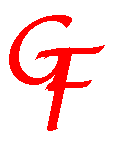 ACHAT DE MATERIEL DE PAPETERIENIVEAU 5eMatériel commun à toutes les matières - A avoir impérativement à tous les coursUn stylo à encre et cartouches de rechangeStylos à billes (rouge, bleu, vert, noir)Crayons gris 2B, 2H, HBCompas,  Règle 20 à 30 cm, Rapporteur  transparent, EquerreUne paire de ciseauxUn taille crayon à réservoirUne gommeUn tube de colle cellulosique (stick)Un stylo porte-mine 0.5 (HB)Une boite de 10 à 12 crayons de couleur (pas de feutres)Un cahier de brouillonUn paquet de copies, grand format, grands carreauxUn paquet de copies doubles, grand format, grands carreaux Deux surligneurs de couleurs différentesCe matériel étant à renouveler au cours de l’année par l’élève selon son utilisation ou en cas de perte.Les professeurs se réservent le droit à des sanctions si l’élève ne peut travailler correctement en raison de matériel manquant.Français1 cahier petit format, 96 pages1 grand classeur souplefeuilles de copies simples et doubles à grands carreaux6 intercalairesPochettes plastiques perforéesUne pochette cartonnée munie d'élastiques pour ranger les devoirsUn dictionnaire de la langue française. (s’il n’a pas été acheté en 6ème)           Prévoir l'achat de 2 ou  de lecture suivie dans le courant de l'annéeMathématiques1 cahier (format 21 x 29,7, petits carreaux, 96 pages)1 cahier (format 21 x 29,7, petits carreaux, 140 pages)2 protège-cahiers (1 rouge – 1 bleu) (format 21 x 29.7)Un paquet de copies doubles (grand format, petits carreaux)Calculatrice conseillée : Casio FX – 92 Collège50 Feuilles papier imprimante A4         		 Apporter à chaque séance : Règle, rapporteur, équerre, compasAnglaisUn cahier, format européen 24/32, grands carreaux, 96 pages,Un protège-cahier vert 1 Clef USB 2 giga (Utile à toutes les matières)AllemandUn cahier, format européen 24/32, grands carreaux, 96 pages,Un protège-cahier jauneCollège Georges FORLEN - 14, rue de Village-Neuf - BP 70007 - 68301  SAINT-LOUIS Cedex  03 89 69 44 44                      03 89 69 15 17  ce.0681747E@ac-strasbourg.fr5e Histoire- Géographie – Education civiqueDeux  cahiers format européen 24/32, 96 pages à grands carreaux, Deux  protège-cahiersSciences et Vie de 	Un classeur souple, grand format, petits anneaux Un grand classeur pour la maison, (ces classeurs seront réutilisés en 4e et 3e)6 intercalairesMatériel usuel (impératif) cité en début de liste (mais absolument pas de feutres)Un paquet de feuilles simples perforées grand format, grands carreauxUne dizaine de pochettes plastiques pour classeurPhysique chimieUn grand cahier (21 X 29.7), grands carreaux max 96 pagesUn petit cahier, grands carreaux, max 48 pagesDeux protèges cahier noir (un grand et un petit)Un paquet de feuilles perforées, grand format,  grands carreauxUne pochette cartonnée avec élastiques Arts plastiques 2 crayons à papier : mines HB1 feutre noir, pointe fine1 règle graduée 30 cm1 gomme1 taille-crayon1 paire de ciseaux1 tube de colle liquide1 boite de crayons de couleur (12 minimum)1 boite de feutres pointe moyenne  (12 minimum)1 pochette « feuilles cartonnées » blanches 12 feuilles 24 X 32, (160gr)TechnologieUn porte-vues ou reliure souple d’au moins 60 vues Feuilles simples grand format à petits carreauxApporter à chaque séance : crayons à papier, crayons de couleur, une règle de , des surligneurs et la trousse complète.E.P.SUne tenue de sport (jogging, short, etc...)Une paire de chaussures de sport lacées, et non des tennis en toileUne tenue de rechange pour se changer après les cours d'E.P.S            Tout élève arrivant en salle avec des baskets portées à l'extérieur et n'ayant pas de    baskets propres fera EPS en chaussettes.Musique- 1 porte-vue de 40 vues (21x29.7) (Celui de la 6ème peut être réutilisé s’il est en bon état)- 1 paquet de feuille de classeur simple à grands carreaux (21x29.7)